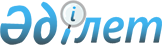 О Требованиях к временным интеграционным техническим решениям, принимаемым уполномоченными операторами (органами) государств – членов Евразийского экономического союза с участием национальных операторов государств-членовРешение Коллегии Евразийской экономической комиссии от 14 сентября 2023 года № 141
      В соответствии с пунктом 1 статьи 17 Соглашения о применении в Евразийском экономическом союзе навигационных пломб для отслеживания перевозок от 19 апреля 2022 года Коллегия Евразийской экономической комиссии решила:
      1. Утвердить прилагаемые Требования к временным интеграционным техническим решениям, принимаемым уполномоченными операторами (органами) государств – членов Евразийского экономического союза с участием национальных операторов государств-членов.
      2. Настоящее Решение вступает в силу по истечении 30 календарных дней с даты его официального опубликования. ТРЕБОВАНИЯ к временным интеграционным техническим решениям, принимаемым уполномоченными операторами (органами) государств – членов Евразийского экономического союза с участием национальных операторов государств-членов I. Общие положения
      1. Настоящий документ определяет требования к временным интеграционным техническим решениям, принимаемым уполномоченными операторами (органами) государств – членов Евразийского экономического союза (далее соответственно – уполномоченные операторы, государства-члены) с участием национальных операторов государств-членов (далее – национальные операторы), в том числе требования к организации информационного взаимодействия между уполномоченными операторами (далее – информационное взаимодействие), регламенту информационного взаимодействия, сообщениям, передаваемым в рамках информационного взаимодействия, обеспечению защиты информации при информационном взаимодействии и иные требования, которые предъявляются при отслеживании перевозок объектов отслеживания с применением навигационных пломб по территориям 2 и более государств-членов в случае, предусмотренном пунктом 2 статьи 9 Соглашения о применении в Евразийском экономическом союзе навигационных пломб для отслеживания перевозок от 19 апреля 2022 года. 
      2. Понятия, используемые в настоящем документе, применяются в значениях, определенных Договором о Евразийском экономическом союзе от 29 мая 2014 года, Таможенным кодексом Евразийского экономического союза, актами органов Евразийского экономического союза, а также Соглашением, указанным в пункте 1 настоящего документа. II. Требования к организации информационного взаимодействия
      3. При информационном взаимодействии используются:
      а) логическая конфигурация сети – полносвязная топология;
      б) технология гарантированной доставки сообщений;
      в) программный продукт, созданный на основе брокера сообщений RabbitMQ.
      4. Сообщения передаются в электронном виде в формате JSON. III. Требования к регламенту информационного взаимодействия
      5. В рамках информационного взаимодействия уполномоченные операторы обмениваются информацией в режиме реального времени. 
      В случае если уполномоченный оператор и национальный оператор не являются одним лицом, при получении сведений от уполномоченного органа иного государства-члена в рамках информационного взаимодействия уполномоченный оператор передает их национальному оператору своего государства-члена, указанному в качестве получателя таких сведений, в режиме реального времени. 
      6. Продолжительность технологического перерыва, при котором информационное взаимодействие не осуществляется, не может превышать 1 часа. Суммарная продолжительность таких технологических перерывов не может превышать 1 часа в сутки.
      7. В случае необходимости проведения работ, которые могут повлечь перерывы информационного взаимодействия (в том числе технологические) более чем на 1 час, уполномоченный оператор должен информировать об этом уполномоченных операторов иных государств-членов не менее чем за 1 сутки до проведения таких работ. IV. Требования к сообщениям, передаваемым в рамках информационного взаимодействия
      8. При осуществлении информационного взаимодействия применяется принцип подокументного обмена, когда одно сообщение содержит один документ.
      9. В рамках информационного взаимодействия осуществляются формирование, передача, прием и обработка сообщений в порядке и в составе сведений, предусмотренных Решением Коллегии Евразийской экономической комиссии от 14 сентября 2023 г. № 139 "Об информационном взаимодействии между уполномоченными операторами (органами) государств – членов Евразийского экономического союза при отслеживании перевозок с применением навигационных пломб". V. Требования к обеспечению защиты информации при информационном взаимодействии
      10. При информационном взаимодействии уполномоченным оператором должны приниматься меры, отвечающие требованиям в области защиты информации в соответствии с законодательством своего государства-члена.
      11. При хранении информации в информационных системах уполномоченными операторами должны приниматься меры по недопущению несанкционированных действий с такой информацией в соответствии с законодательством своего государства-члена. VI. Требования к организации информационного взаимодействия в случае невозможности обработки данных в установленном режиме
      12. Уполномоченные операторы должны обеспечить создание служб технической поддержки в целях устранения технических сбоев и (или) недопущения превышения времени ожидания ответа на направленные в рамках информационного взаимодействия сообщения.
      Режим работы таких служб должен осуществляться на постоянной основе в течение 24 часов в сутки, 7 дней в неделю.
      13. В целях оперативного взаимодействия уполномоченные операторы обмениваются контактами (номер телефона, адрес электронной почты). VII. Дополнительные требования
      14. Уполномоченные операторы должны обеспечить разработку и применение электронных сервисов, обеспечивающих:
      а) формирование и направление сообщений;
      б) получение и обработку сообщений;
      в) формирование информационных ресурсов;
      г) поиск в информационных ресурсах сообщений;
      д) хранение отправленных и полученных сообщений.
      15. Для информационного взаимодействия должны быть созданы основной и резервный каналы передачи данных. При обмене данными используются публичные или специальные защищенные IP-сети.
      16. Пропускная способность используемых каналов передачи данных должна обеспечивать передачу данных в течение не более 3 минут.
      17. В составе сообщений время указывается в соответствии с Всемирным координированным временем (UTC) в формате, предусмотренном ISO 8601.
      18. При формировании передаваемой в информационные системы информации должна использоваться кодировка UTF-8 согласно RFC 3629 и ISO/IEC 10646 Annex D без указания метки порядка байтов (UTF-8 without BOM).
      19. В рамках информационного взаимодействия в каждое сообщение должен быть включен уникальный идентификатор, созданный по правилам GUID.
      20. При обнаружении сообщений с некорректными сведениями, направленными в рамках информационного взаимодействия, уполномоченный оператор должен направить новое скорректированное сообщение. При этом в информационной системе уполномоченного оператора заменяемое сообщение должно сохраняться.
      Новое сообщение направляется при условии наличия в информационной системе уполномоченного оператора сведений об успешном принятии и обработке информационной системой уполномоченного органа иного государства-члена ранее направленного некорректного сообщения.
      21. Уполномоченные операторы должны обеспечивать информационное взаимодействие между национальными операторами своих государств-членов. 
      22. Навигационная пломба должна направлять информацию в информационную систему национального оператора, в которой эта пломба зарегистрирована. 
      23. При активации специальным устройством модуля беспроводной связи малого радиуса действия навигационной пломбы должны передаваться:
      а) уполномоченному оператору государства-члена, в информационной системе национального оператора которого зарегистрирована эта пломба, – данные о географических координатах навигационной пломбы, скорости ее перемещения, дате и времени определения этих координат, уровне заряда источника питания навигационной пломбы;
      б) специальному устройству, от которого получена команда об активации, – сведения о текущем состоянии (заряде аккумулятора, результатах самодиагностики).
					© 2012. РГП на ПХВ «Институт законодательства и правовой информации Республики Казахстан» Министерства юстиции Республики Казахстан
				
      Председатель КоллегииЕвразийской экономической комиссии 

М. Мясникович
УТВЕРЖДЕНЫ
Решением Коллегии
Евразийской экономической комиссии
от 14 сентября 2023 г. № 141